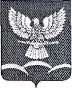 СОВЕТ НОВОТИТАРОВСКОГО СЕЛЬСКОГО ПОСЕЛЕНИЯ ДИНСКОГО РАЙОНАРЕШЕНИЕот 25.12.2017                                                                                                          № 197-46/03станица Новотитаровская        В соответствии с Уставом Новотитаровского сельского поселения Динского района, руководствуясь решением Совета Новотитаровского сельского поселения Динского района от 19.04.2017 № 151-37/03 «О Положении о звании «Почетный гражданин Новотитаровского сельского поселения Динского района», в связи с обращением Совета Ветеранов ст. Новотитаровской, Совет Новотитаровского сельского поселения Динского района р е ш и л: 1. За долголетний и добросовестный труд, активное участие в общественной жизни Новотитаровского сельского поселения Динского района присвоить звание «Почетный гражданин Новотитаровского сельского поселения Динского района» Чабан Эмме Александровне посмертно.2. Администрации Новотитаровского сельского поселения Динского района:          1) организовать вручение знаков отличия Почетного гражданина Новотитаровского сельского поселения супругу Эммы Александровны Чабан Игорю Николаевичу Чабан на очередной сессии Совета Новотитаровского сельского поселения Динского района;2) на фасаде дома, в котором проживал Э.А. Чабан установить специальную табличку.           3) обнародовать настоящее решение в соответствии с действующим законодательством и разместить на официальном сайте Новотитаровского сельского поселения http://www.novotitarovskaya.info.4. Контроль за исполнением настоящего решения возложить на комиссию по законности, правопорядку, работе с общественностью и делам казачества Совета Новотитаровского сельского поселения Динского района (Мельников).         5. Настоящее решение вступает в силу со дня его подписания. Председатель СоветаНовотитаровского сельского поселения                                            И.П. БычекО присвоении звания «Почетный гражданин Новотитаровского сельского поселения Динского района» Э.А. Чабан посмертно